Comité intergouvernemental de la propriété intellectuelle relative aux ressources génétiques, aux savoirs traditionnels et au folkloreTrentième sessionGenève, 30 mai – 3 juin 2016Liste indicative de questions en suspens À aborder/rÉglerDocument établi par le SecrétariatÀ sa vingt-neuvième session tenue du 15 au 19 février 2016, le Comité intergouvernemental de la propriété intellectuelle relative aux ressources génétiques, aux savoirs traditionnels et au folklore (ci-après dénommé “comité”), a décidé de transmettre à sa trentième session une “Liste indicative de questions en suspens à aborder/régler à la prochaine session” (ci-après dénommée “liste”), dont une copie figurait dans l’annexe du document intitulé “Décisions de la vingt-neuvième session du comité”.Conformément à cette décision, la liste figure dans l’annexe du présent document.Le comité est invité à prendre note de la liste figurant dans l’annexe.[L’annexe suit]ANNEXEListe indicative de questions en suspens à aborder/réglerListe de termesPréambuleObjectifs de politique généraleefficacité et transparencequestion de savoir s’il convient de maintenir l’appropriation illicite dans le texte (et dans l’affirmative, comment la définir)complémentarité/renforcement mutuel avec les arrangements internationauxprévention/réduction des brevets “indus” (quel est le terme approprié)ObjetL’instrument doit-il s’appliquer à :tout droit de propriété intellectuelle ou seulement aux droits de brevetOutre les ressources génétiques, l’instrument devrait-il également s’appliquer aux :produits dérivéssavoirs traditionnels connexes/savoirs traditionnels associés aux ressources génétiquesExigence de divulgationTeneur de la divulgationorigine et/ou source des ressources génétiquesinformations concernant la conformité avec les exigences en matière d’accès et de partage des avantages, y compris le consentement préalable en connaissance de causeExceptions et limitationstype d’exceptionsexceptions relatives à l’intérêt public uniquementLes ressources génétiques et/ou dérivés existant dans la nature ou isolés de la nature sont des objets susceptibles de protection par la propriété intellectuelle/par brevetConséquence de la non-conformitéaccord type minimum et/ou maximummesures/sanctions à l’intérieur et/ou à l’extérieur du système des brevetsconditions de révocation admisesÉlément déclencheurinvention revendiquée fondée directement sur l’objetutilisation de l’objetnécessité d’accès physique ou d’accès à un objet non tangibleLien avec les régimes nationaux et internes en matière d’accès et de partage des avantagesrôle de l’office de la propriété intellectuelle/office de brevets dans la notification des informations relatives à la divulgation au Centre d’échanges établi par la Convention sur la diversité biologique, le Protocole de Nagoya et le Traité international sur les ressources phytogénétiques pour l’alimentation et l’agricultureMesures défensives/absence de divulgationExamen de la nécessité de prévoir des mesures/systèmes supplémentaires fondés sur la diligence requiseBases de donnéesBases de données en tant que mesures défensives ou que complément d’une exigence de divulgationGaranties pour les savoirs traditionnels largement partagés et/ou accessibles au publicObligation pesant sur les détenteurs de savoirs traditionnels et les États membresLien avec des arrangements internationaux, notamment le PCT et le PLTCoopération transfrontièreAssistance technique, coopération et renforcement des capacités[Fin de l’annexe et du document]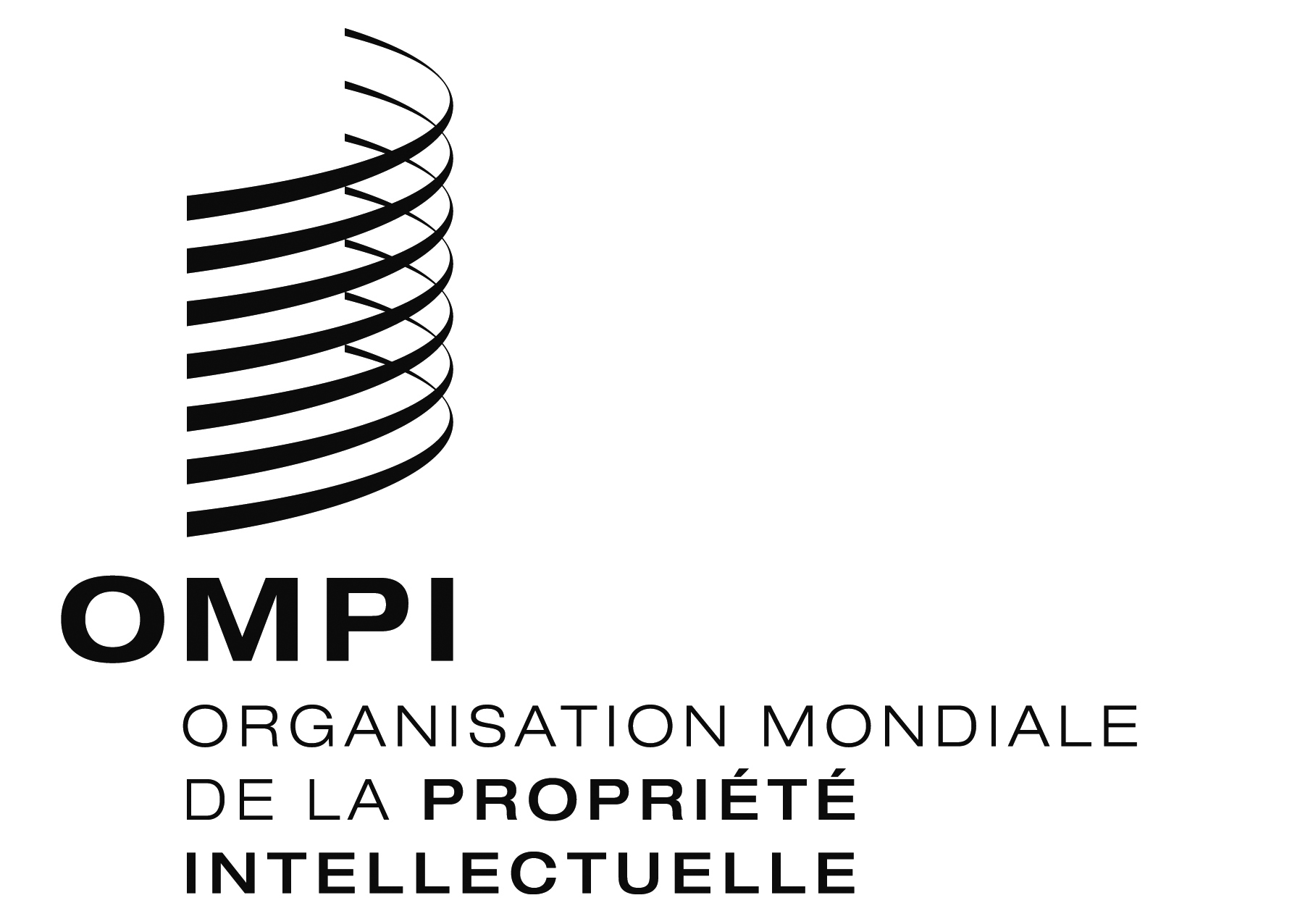 FWIPO/GRTKF/IC/30/5WIPO/GRTKF/IC/30/5WIPO/GRTKF/IC/30/5ORIGINAL : anglaisORIGINAL : anglaisORIGINAL : anglaisDATE : 9 MARS 2016DATE : 9 MARS 2016DATE : 9 MARS 2016